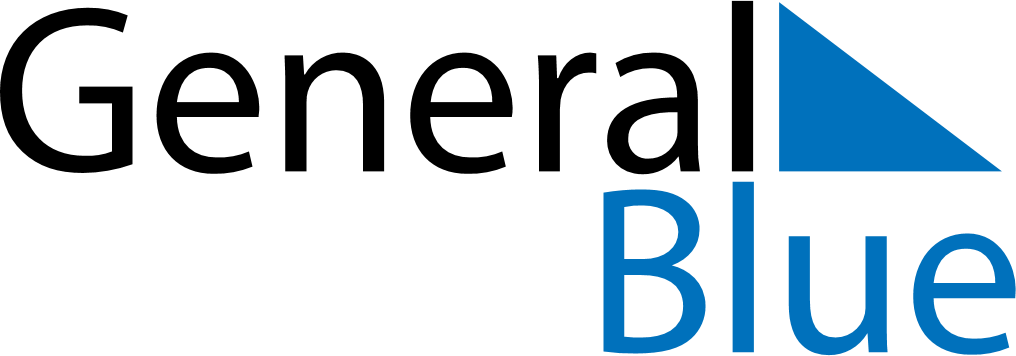 January 2024January 2024January 2024January 2024January 2024January 2024Khotsimsk, Mogilev, BelarusKhotsimsk, Mogilev, BelarusKhotsimsk, Mogilev, BelarusKhotsimsk, Mogilev, BelarusKhotsimsk, Mogilev, BelarusKhotsimsk, Mogilev, BelarusSunday Monday Tuesday Wednesday Thursday Friday Saturday 1 2 3 4 5 6 Sunrise: 9:05 AM Sunset: 4:40 PM Daylight: 7 hours and 34 minutes. Sunrise: 9:05 AM Sunset: 4:41 PM Daylight: 7 hours and 36 minutes. Sunrise: 9:05 AM Sunset: 4:42 PM Daylight: 7 hours and 37 minutes. Sunrise: 9:04 AM Sunset: 4:43 PM Daylight: 7 hours and 38 minutes. Sunrise: 9:04 AM Sunset: 4:44 PM Daylight: 7 hours and 40 minutes. Sunrise: 9:04 AM Sunset: 4:46 PM Daylight: 7 hours and 41 minutes. 7 8 9 10 11 12 13 Sunrise: 9:03 AM Sunset: 4:47 PM Daylight: 7 hours and 43 minutes. Sunrise: 9:03 AM Sunset: 4:48 PM Daylight: 7 hours and 45 minutes. Sunrise: 9:02 AM Sunset: 4:50 PM Daylight: 7 hours and 47 minutes. Sunrise: 9:02 AM Sunset: 4:51 PM Daylight: 7 hours and 49 minutes. Sunrise: 9:01 AM Sunset: 4:53 PM Daylight: 7 hours and 51 minutes. Sunrise: 9:00 AM Sunset: 4:54 PM Daylight: 7 hours and 53 minutes. Sunrise: 8:59 AM Sunset: 4:56 PM Daylight: 7 hours and 56 minutes. 14 15 16 17 18 19 20 Sunrise: 8:59 AM Sunset: 4:57 PM Daylight: 7 hours and 58 minutes. Sunrise: 8:58 AM Sunset: 4:59 PM Daylight: 8 hours and 1 minute. Sunrise: 8:57 AM Sunset: 5:00 PM Daylight: 8 hours and 3 minutes. Sunrise: 8:56 AM Sunset: 5:02 PM Daylight: 8 hours and 6 minutes. Sunrise: 8:55 AM Sunset: 5:04 PM Daylight: 8 hours and 9 minutes. Sunrise: 8:54 AM Sunset: 5:06 PM Daylight: 8 hours and 12 minutes. Sunrise: 8:52 AM Sunset: 5:07 PM Daylight: 8 hours and 14 minutes. 21 22 23 24 25 26 27 Sunrise: 8:51 AM Sunset: 5:09 PM Daylight: 8 hours and 17 minutes. Sunrise: 8:50 AM Sunset: 5:11 PM Daylight: 8 hours and 20 minutes. Sunrise: 8:49 AM Sunset: 5:13 PM Daylight: 8 hours and 23 minutes. Sunrise: 8:47 AM Sunset: 5:15 PM Daylight: 8 hours and 27 minutes. Sunrise: 8:46 AM Sunset: 5:16 PM Daylight: 8 hours and 30 minutes. Sunrise: 8:45 AM Sunset: 5:18 PM Daylight: 8 hours and 33 minutes. Sunrise: 8:43 AM Sunset: 5:20 PM Daylight: 8 hours and 36 minutes. 28 29 30 31 Sunrise: 8:42 AM Sunset: 5:22 PM Daylight: 8 hours and 40 minutes. Sunrise: 8:40 AM Sunset: 5:24 PM Daylight: 8 hours and 43 minutes. Sunrise: 8:39 AM Sunset: 5:26 PM Daylight: 8 hours and 47 minutes. Sunrise: 8:37 AM Sunset: 5:28 PM Daylight: 8 hours and 50 minutes. 